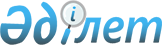 Шектеу іс-шараларын тоқтату және Ақтөбе облысы Қобда ауданы Бұлақ ауылдық округі әкімінің 2019 жылғы 18 желтоқсандағы № 32 "Бұлақ ауылдық округінің аумағында шектеу іс-шараларын белгілеу туралы" шешімнің күші жойылды деп тану туралыАқтөбе облысы Қобда ауданы Бұлақ ауылдық округі әкімінің 2021 жылғы 23 шілдедегі № 23 шешімі. Қазақстан Республикасының Әділет министрлігінде 2021 жылғы 30 шілдеде № 23776 болып тіркелді
      "Құқықтық актілер туралы" Қазақстан Республикасы Заңының 27-бабы 1-тармағына, "Ветеринария туралы" Қазақстан Республикасы Заңының 10-1 бабы 8) тармақшасына, Қазақстан Республикасы Ауыл шаруашылығы министрлігінің Ветеринариялық бақылау және қадағалау комитетінің Қобда аудандық аумақтық инспекциясының бас мемлекеттік ветеринариялық-санитариялық инспекторының 2021 жылғы 12 мамырдағы № 2-11-3/98 ұсынысы негізінде ШЕШТІМ:
      1. Ақтөбе облысы Қобда ауданы Бұлақ ауылдық округінің Әлия ауылының аумағында ұсақ мүйізді малдар арасында бруцеллез ауруын жою бойынша ветеринариялық іс-шараларының кешенінің аяқталуына байланысты шектеу іс-шаралары тоқтатылсын.
      2. Ақтөбе облысы Қобда ауданы Бұлақ ауылдық округі әкімінің" 2019 жылғы 18 желтоқсандағы "Бұлақ ауылдық округінің аумағында шектеу іс-шараларын белгілеу туралы № 32 шешімнің (Нормативтік құқықтық актілерді мемлекеттік тіркеу тізілімінде № 6564 болып тіркелген) күші жойылды деп танылсын.
      3. "Ақтөбе облысы Қобда ауданы Бұлақ ауылдық округі әкімінің аппараты" мемлекеттік мекемесі Қазақстан Республикасының заңнамасында белгіленген тәртіпте:
      1) осы шешім Қазақстан Республикасының Әділет министрлігінде мемлекеттік тіркелуін;
      2) осы шешімді ресми жариялағанынан кейін Қобда ауданы әкімдігінің интернет-ресурсында орналастырылуын қамтамасыз етсін;
      4. Осы шешімнің орындалуын бақылауды өзіме қалдырамын.
      5. Осы шешім алғашқы ресми жарияланған күнінен кейін күнтізбелік он күн өткен соң қолданысқа енгізіледі.
					© 2012. Қазақстан Республикасы Әділет министрлігінің «Қазақстан Республикасының Заңнама және құқықтық ақпарат институты» ШЖҚ РМК
				
      Бұлақ ауылдық округінің әкімі 

А. Есибеков
